Консультация«Развитие внимания детей 2-3 года» (дидактические игры дома)         Внимание ребенка вначале отражает его интерес по отношению к окружающим предметам и воспринимаемым действиям с ним. Ребенок сосредоточен только до тех пор, пока интерес не угаснет. Появление нового предмета тотчас же вызывает переключение на него внимания.Внимание ребенка вызывается внешне привлекательными предметами, событиями и людьми и остается сосредоточенным до тех пор, пока у него сохраняется непосредственный интерес. В этом возрасте, как правило, внимание редко возникает под влиянием поставленной задач или размышления, т.е. фактически не является произвольным.Начало формирования произвольного внимания связано с развитием восприятия и активным овладением речью. Дошкольники разного возраста в состоянии управлять своим вниманием лишь тогда, когда будут называть то, что должны удержать в поле своего внимания.Детям 2-3 лет трудно сосредоточиться на однообразной, не привлекательной для них деятельности, в то время как в процессе игры они могут достаточно долго оставаться внимательными. Младшие дошкольники обычно рассматривают привлекательные для них картинки не более 6-8 секунд, играют в одну и ту же игру – 30 – 50 минут. Наблюдаются значительные индивидуальные различия в степени устойчивости внимания у разных детей в зависимости от типа их нервной деятельности, физического состояния и условий жизни. Нервные и болезненные дети чаще отвлекаются, чем спокойные и здоровые.Игры на развитие внимания.«Что услышал?»Взрослый за ширмой стучит молоточком, звенит в колокольчик, стучит в бубен и т.д. и предлагает ребенку угадать, каким предметом произведен звук. Звуки должны быть ясными, контрастными, чтобы ребенок мог их угадать.«Угадай, что надо делать?»У ребенка в руках два флажка. Если взрослый бьет в бубен, ребенок поднимает флажки и машет ими, а если бубен звучит тихо – опускает флажки.Взрослый следит за правильной осанкой ребенка и точным выполнением движений. Чередовать громкое и тихое звучание бубна нужно не более 4-х раз, чтобы ребенок мог легко выполнять упражнения.«Солнце или дождик?»Взрослый говорит ребенку:- Сейчас мы с тобой пойдем на прогулку. Дождя нет, погода хорошая, светит солнышко, и можно собирать цветы. Ты гуляй, а я буду бубном звенеть, и тебе веселее будет гулять под его звуки. если начнется дождь, я буду в бубен стучать, а ты, услышав стук, беги в дом. слушай внимательно, когда бубен звенит и когда я стучу в него.Взрослый повторяет игру, меняя звучание бубна 3-4 раза.«Развитие зрительной памяти детей 2-3 года» (дидактические игры дома)Зрительная память позволяет представлять виденные раннее объекты и события при их отсутствии перед человеком в настоящий момент. Сохраненные образы предметов или событий могут быть использованы в самых различных целях: для сравнения их с новыми впечатлениями (узнавание), для группировки их в классы («люди», «деревья» и т.д.) при помощи названий, для мысленного конструирования, для фантазирования во сне и наяву и т.д.Для развития зрительной памяти необходимо созревание специального отделов головного мозга, своеобразной «видеотеки». Это происходит при наличии зрительных впечатлений. Сам же процесс запоминания определяется качеством реального зрения, вниманием и эмоциональным состоянием в момент получения зрительной информации. Четкость и прочность сформированных представлений уменьшаются, если они остаются невостребованными, , наоборот, усиливаются, когда извлекаются из памяти. На прочность запоминания влияет и связь с другими впечатлениями, например слуховыми, и т.д.К 3-м годам ребенок может узнавать свои вещи, одежду, подбирать предмет к его изображению и т.д.Игры на развитие зрительной памяти.«Какой мяч больше?»Взрослый стоит на расстоянии 3-5 метров о ребенка и просит принести ему самый большой мяч. Ребенок выбирает мяч и подает его взрослому. Если он не ошибся и принес самый большой мяч, то его хвалят. Если ребенок приносит маленький мяч, взрослый дает ему подержать большой и маленький мячи, объясняя разницу. Рукой ребенка взрослый обводит по окружности большого и маленького мячей, проговаривая при этом, большой это или маленький мяч. Мячи снова произвольно перемешивают, и игра повторяется, но ребенка просят принести уже самый маленький мяч.«Большие и маленькие»Взрослый показывает ребенку коробочку, где лежат большие и маленькие бусины и нитка. Ребенку говорят, что нужно сделать для куклы красивые бусы. Сначала взрослый берет большую бусину и нанизывает ее на нитку, затем маленькую, потом снова большую. Взрослый предлагает ребенку собрать для куклы ьБусы, нанизывая большие и маленькие бусины. Затем кукле показывают какие получились бусы.Если чередовать бусины, наоборот, т.е. сначала брать маленькую, а затем большую, ребенку труднее справиться с заданием, потому что его в первую очередь привлекают большие бусины.Взрослый следит за тем, как ребенок нанизывает бусины, помогает ему продевать нитку в отверстие бусины. Во время самостоятельной игры ребенку дают различные шнуры и предметы для нанизывания (например, кольца от пирамидок). «Круг, квадрат»Взрослый показывает 5 кругов и 5 квадратов, произвольно перемешанных на столике. Он говорит, что у него есть разные фигуры:— Вот такая – это квадрат и такая – это круг.Показав квадраты, взрослый кладет их в одну сторону, а остальные фигуры (круги) – в другую. Затем взрослый спрашивает у ребенка:- Где у нас лежит такая фигура? Куда мы ее положили?Накладывая круг на круг, взрослый показывает, что эти фигуры одинаковые. Затем он предлагает ребенку самому раскладывать фигуры. Взрослый показывает, в какой стороне лежат квадраты, в какой – круги, и предлагает ребенку из общего материала выбрать любую фигуру и положить ее к таким же кругам или квадратам. Чтобы проверить, правильно ли выполнено задание, взрослый просит ребенка положить свою фигуру на другую.«Поручения»Взрослый показывает ребенку игрушки и предметы и предлагает назвать их, рассказать, какого они цвета и размера. Затем дает ребенку следующие задания:- Большую собаку напои чаем из большой чашки.- Поставь матрешку рядом с красным мячиком.- маленькой собачке подари синий мячик.- Попляши вместе с куклой.- Возьми маленькую собачку и посади ее на ковер.- Большую собаку посади рядом с маленькой.В конце занятий взрослый прост ребенка помочь ему убрать игрушки и предметы, использованные в игре.Необходимо следить за правильным использованием в речи малыша глаголов «посадить», «поставить», «положить».«Найди палочку»Ребенку предлагают произвольно перемешать палочки четырех цветов (красного, фиолетового, желтого, зеленого), вместо палочек можно взять карандаши или полоски цветной бумаги. Затем ему предлагают взят себе палочку любого цвета и найти еще такую же. Выбрав палочку, он должен найти все оставшиеся такого же цвета.После выполнения задания ребенку предлагают сортировать точно так же палочки других цветов (синего, оранжевого, черного и белого).Особенность этой игры в том, что ребенок выбирает палочки того же цвета, который ему больше нравится. Если ребенок увлекся этой игрой, можно предложить ему выбрать другие цветные сочетания.В конце занятия взрослый размещает палочки в следующем порядке: красные, оранжевые, желтые, зеленые, синие, фиолетовые, черные и белые. Ребенок видит гармоничное сочетание цветов и размещает свои палочки так, как расположены цвета радуги.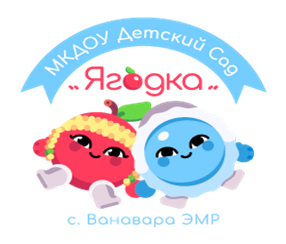 Консультация для родителей«Особенности психического развития детей 2 – 3 лет» Подготовила воспитательЮлдашева Зульфия  Хуббитдиновна.